TÝDENNÍ PLÁN NÁMOŘNICKÉ 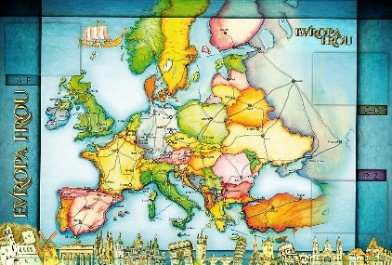 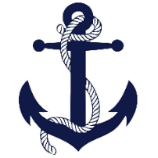 TŘÍDY 5. A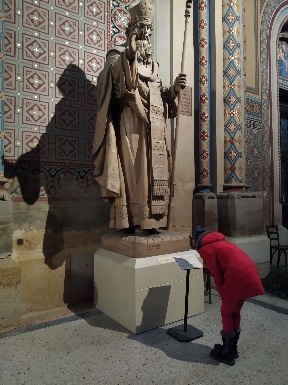 Milí námořníci a milí rodiče, při psaní týdenního plánu nevím, jak bude vypadat situace příští týden. Nabízí se tedy dvě varianty. 1. Výuka bude ukončena v pátek 18. 12. Třídní rozloučení s dárky a mini besídkou bychom měli v pátek 18.12.  Do čtvrtka by děti donesly domluvený dárek (nebo dárky), v pátek pak nějaké dobroty. 2. Výuka bude ukončena v úterý 22. 12. Třídní rozloučení by bylo v úterý 22. 12. Rodiče prosím o podepsání rozhodnutí o způsobu psaní vysvědčení do pátku 18.12. Sledujte webové stránky školy i naší třídy. Na škole on-line najdete hodnocení a v rozvrhu, co probíráme, co je za úkoly. Na GC v kurzu Literatury můžete poslouchat náš adventní vánoční příběh. Budu jej tam vkládat až do 24. 12., můžete si tak zpříjemnit společné chvilky.Opět děkuji třídním ANDĚLŮM za to, že jsou a jaké jsou (v pátek moc pomohly Anežka B.,Jasmínka, Anička, Mia V., Johanka, Betka a Lucka). Vážím si jejich času a chuti dělat něco navíc pro naši třídu. Je mi líto, že se najdou i tací, kteří záměrně kazí předvánoční společnou atmosféru. Díky všem ostatním, kdo ji naopak zpříjemňují nebo se snaží vydržet a společně si to užít. Pokud se neuvidíme, tak přejeme radostné zapálení čtvrté adventní svíčky, krásné vánoční svátky s kouzelným a pohádkovým Štědrým dnem.                                                                                                                                                Lucka a Alice   16. TÝDENOD 14. 11. DO 20. 12. 2020CO MĚ tento týden ČEKÁ MÉ POVINNOSTI A DOPORUČENÍ NA PROCVIČOVÁNÍJAK SE HODNOTÍM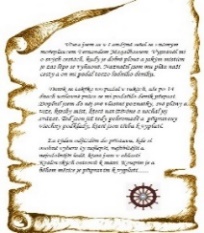 ČESKÝ JAZYKČTENÍTVOŘIVÉ PSANÍProcvičování slovních druhůUčebnice 50, 51. Opravný kontrolní test.Labyrint světa a ráj srdce.Čtu si svou knihu.Píši do deníku každý den dvě rozvité věty. Určím u nich tužkou slovní druhy. 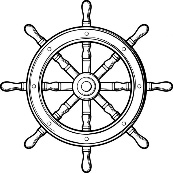 ČESKÝ JAZYKČTENÍTVOŘIVÉ PSANÍProcvičování slovních druhůUčebnice 50, 51. Opravný kontrolní test.Labyrint světa a ráj srdce.Čtu si svou knihu.Píši do deníku každý den dvě rozvité věty. Určím u nich tužkou slovní druhy. ČESKÝ JAZYKČTENÍTVOŘIVÉ PSANÍProcvičování slovních druhůUčebnice 50, 51. Opravný kontrolní test.Labyrint světa a ráj srdce.Čtu si svou knihu.Píši do deníku každý den dvě rozvité věty. Určím u nich tužkou slovní druhy. 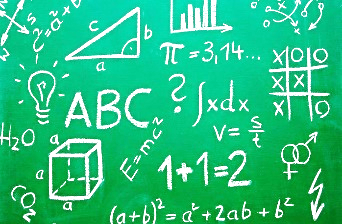 MATEMATIKAINFORMATIKA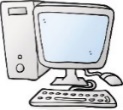 Dělitelnost U 32 - 35Opravný kontrolní test.Informatika: Prezentace zadané práce. Vypracuji list z geometrie (z pátku) do středy 16. 12.Dokončím list z matematiky  pro počtářské chvilky do pátku 20.12. Na listu můžu pracovat i v hodinách, když mám hotovou práci.MATEMATIKAINFORMATIKADělitelnost U 32 - 35Opravný kontrolní test.Informatika: Prezentace zadané práce. Vypracuji list z geometrie (z pátku) do středy 16. 12.Dokončím list z matematiky  pro počtářské chvilky do pátku 20.12. Na listu můžu pracovat i v hodinách, když mám hotovou práci.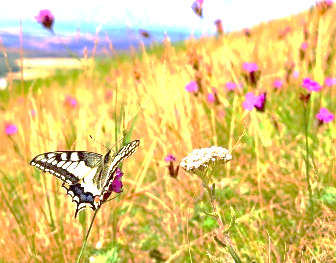 PŘÍRODNÍ VĚDY???????????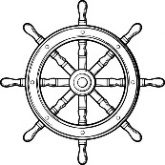 PŘÍRODNÍ VĚDY???????????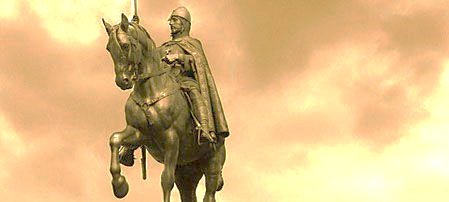 SPOLEČENSKÉ        VĚDYPrezentace referátů – Evropa (vybraná země).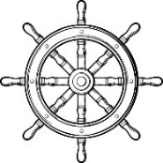 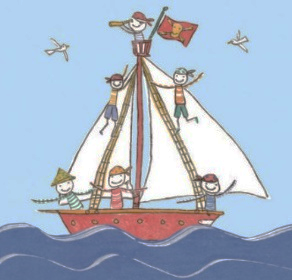 VÝCHOVYTV Sportovní vánoční vycházky.VV Referáty – Evropa vybraná zeměPČ Pečeme perníčky.       Tvoříme vánoční přání.HV Vánoční poslech.OSV Referáty – Evropa vybraná země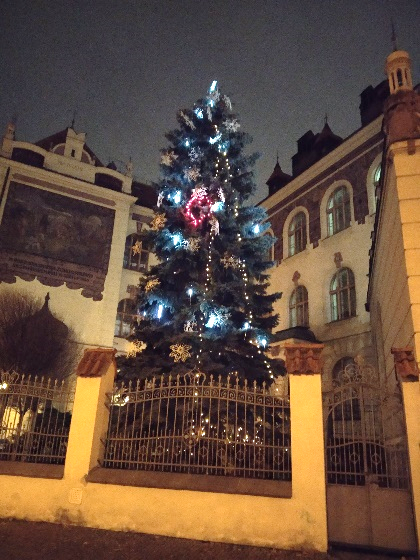 